	CONFIDENTIAL                                                                                                                                                                                                                                                                                                                                                                                                   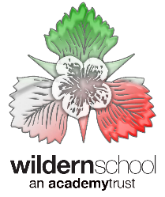 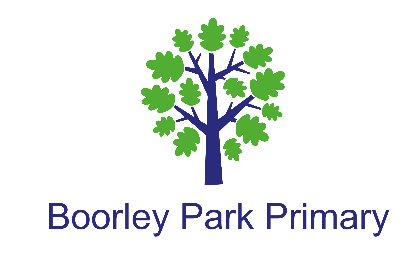 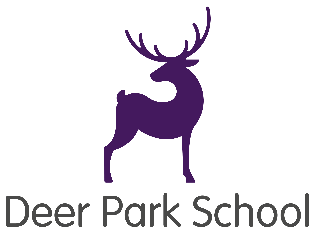 TEACHER APPLICATION FORMWILDERN ACADEMY TRUST PURSUES A POLICY OF EQUALITY OF EMPLOYMENTPlease use black ink/print when completing this form3.  Education and qualifications (If part-time study, state and give details throughout).  N.B. details of courses studied and not completed successfully must also be given.  (a)  Secondary / Further Education(b)  Higher Education and Courses leading to other relevant qualificationsSuch as those leading to qualified status or graduate status and to membership of professional institutions.5.  Previous experience If part-time appointment please state. A separate curriculum vitae should not be enclosed in       substitution. A continuous employment history is required from when you left full time education.(a)  Teaching (most recent employment first)(b)  Other paid employment (including Service in H.M. Forces, industry).  State responsibilities and reasons for leaving. Please indicate details of gaps in employment here.Statement in support of application.
Please provide evidence of how your experience, skills and abilities are relevant to your suitability for the post advertised and how you meet the requirements of the post and the person specification.  Applicants should confine this to two sides of A4.  An additional letter is not required.  7.  Confidential References (Please ensure referees know this reference is being requested)     Names, addresses and status of two people who can comment on your leadership/management skills and suitability for this post. The referees should be your most recent employer and a Local Authority or equivalent representative.8.  Further information9.  Rehabilitation of Offenders Act 1974 (Exemptions) Order 1975This post is covered by the Rehabilitation of Offenders Act 1974 (Exceptions) Order 1975 because it is a post which involves working directly with children or young people.  If shortlisted for interview you are therefore required to declare whether you have any criminal convictions (or cautions or bind-overs) including those which are ‘spent’.  The amendments to the Rehabilitation of Offenders Act 1974 (Exceptions) Order 1975 (2013 and 2020) provide that when applying for certain jobs and activities, certain convictions and cautions are considered ‘protected’. This means that they do not need to be disclosed to employers, and if they are disclosed, employers cannot take them into account.  Guidance and criteria on the filtering of these cautions and convictions can be found on the Disclosure and Barring Service website:  https://www.gov.uk/government/collections/dbs-filtering-guidancePLEASE NOTE:If your application is successful, prior to taking up your post, you will be required to undergo a Formal Disclosure process through the Disclosure and Barring Service.  This will require you to complete a separate DBS application form and to provide a range of more than one piece of documentary evidence of your identity.Although a criminal record involving offences against children is likely to debar you from appointment of this type of post, the existence of other criminal convictions will not necessarily be a bar to employment unless other restrictions are in place through the Children’s Barred List, DBS or Teacher Regulation Agency.Any criminal record information arising out of the disclosure process will be discussed with you before any final decision is made about your employment.It is a criminal offence to apply for or accept a position (paid or unpaid) working with children if you are excluded from such work by virtue of a court order or exclusion by the DBS.Criminal records certificates will only be issued directly to the applicant.  We will record your DBS number and issue date and retain this our Single Central Register in accordance with the General Data Protection Regulation 2016 and Data Protection Act 2018 (the Data Protection Legislation).  10.  Please state whether, to the best of your knowledge, you are related to a County Councillor, senior member of Hampshire Children’s Services Department, or a governor or senior employee of any school within the Wildern Academy Trust.  YES / NO.  If YES, please state the nature of relationship and the name of the County Councillor, senior member of Hampshire Children’s Services Department, governor or senior employee of the school within the Wildern Academy Trust.11.  I hereby confirm that the information I have given above is true.I understand that, should any of the particulars I provide in this application be found to be false within my knowledge, or should there be any wilful omission of material fact, this may be reported to the Police as well as leading to my application being rejected or the contract being null and void if I have already been appointed.I understand that if I am appointed, personal information about me will be computerised for personnel / employee administrative purposes including analysis for management purposes and statutory returns.In signing this form I give my authority for use of my personal data for these purposes. September 20211. Application for the post of:At school:2. Last Name                                                                                    First Names     Title         Any Previous Last NamesAny Previous Last NamesAny Previous Last Names     Address                                                                                      Post Code:                                                                                      Post Code:                                                                                      Post Code:                                                                                      Post Code:                                                                                      Post Code:                                                                                      Post Code:                                                                                      Post Code:                                                                                      Post Code:                                                                                      Post Code:                                                                                      Post Code:                                                                                      Post Code:                                                                                      Post Code:                                                                                      Post Code:                                                                                      Post Code:                                                                                      Post Code:     Daytime     Tel No.  Evening /Mobile                Tel No.  Evening /Mobile                Tel No.     E-mailName of school/collegeDatesDatesSubject andQualificationSubject andQualificationGrade and dateawardedGrade and dateawardedName of school/collegeFromToSubject andQualificationSubject andQualificationGrade and dateawardedGrade and dateawardedHigher Education:Establishments attendedHigher Education:Establishments attendedHigher Education:Establishments attendedHigher Education:Establishments attendedHigher Education:Establishments attendedHigher Education:Establishments attendedHigher Education:Establishments attendedDatesDatesDatesQualification obtained and
date of awardQualification obtained and
date of awardSubjectsSubjectsSubjectsSubjectsSubjectsSubjectsHigher Education:Establishments attendedHigher Education:Establishments attendedHigher Education:Establishments attendedHigher Education:Establishments attendedHigher Education:Establishments attendedHigher Education:Establishments attendedHigher Education:Establishments attendedFromToToQualification obtained and
date of awardQualification obtained and
date of awardSubsidiarySubsidiarySubsidiarySubsidiarySubsidiary4.  Present appointment4.  Present appointment4.  Present appointment4.  Present appointment4.  Present appointment4.  Present appointment4.  Present appointment4.  Present appointment4.  Present appointment4.  Present appointment4.  Present appointment4.  Present appointment4.  Present appointment4.  Present appointment4.  Present appointment4.  Present appointment4.  Present appointment4.  Present appointmentSchool/College/EstablishmentSchool/College/Establishment Number on Roll Number on Roll Number on Roll Number on RollLocal Authority(if applicable)Local Authority(if applicable)Local Authority(if applicable)Post Held (specify any additional allowances)Post Held (specify any additional allowances)Post Held (specify any additional allowances)Post Held (specify any additional allowances)Post Held (specify any additional allowances)Post Held (specify any additional allowances)Post Held (specify any additional allowances)Post Held (specify any additional allowances)Post Held (specify any additional allowances)(If part-time, please give details)(If part-time, please give details)(If part-time, please give details)(If part-time, please give details)(If part-time, please give details) Date appointed Date appointedSubjects, age groups taught and other responsibilitiesSubjects, age groups taught and other responsibilitiesSubjects, age groups taught and other responsibilitiesSubjects, age groups taught and other responsibilitiesNotice required and / or date available if appointedNotice required and / or date available if appointedNotice required and / or date available if appointedNotice required and / or date available if appointedNotice required and / or date available if appointedNotice required and / or date available if appointedNotice required and / or date available if appointedNotice required and / or date available if appointedNotice required and / or date available if appointedNotice required and / or date available if appointedNotice required and / or date available if appointedSalary ScaleSalary PointSalary PointSalary PointSalary PointSalary Point  Gross Salary £  Gross Salary £  Gross Salary £Local Education Authority and School/CollegeType of School No.on RollStatus of Post, subjects taughtReason for LeavingInclusive Period(month & year)Inclusive Period(month & year)(1)  Present EmployerNameAddressTel No (inc. STD code)Email addressPlease circle        HT/   CofG/    Other(2) LA representative or equivalent NameAddressTel No (inc. STD code)Email addressPlease circle         LA/     OtherNational insurance numberTeacher reference numberQualified teacher status?YESNODateStatutory induction year completed (if qualified after 7 May 1999)?YESNODateNational Professional Qualifications for Headteachers? (If applicable)YESNODateWould you require sponsorship (previously a work permit) to take up this post?YESNODateWhere did you see the advertisement for this post?Signature of Applicant    DatePrivacy notice